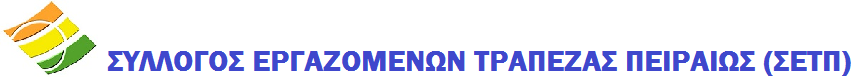 Στην έρευνα γνώμης των εργαζόμενων καταγράφηκαν τα εξής ευρήματα: Αρχικά, η κατανομή των συμμετεχόντων στην έρευνα είναι σχεδόν ισότιμη ως προς το φύλο, τη θέση ή μη ευθύνης του εργαζόμενου, την εργασία σε καταστήματα ή σε κεντρικές υπηρεσίες ενώ παράλληλα αποτυπώνουν και την υφιστάμενη κατανομή του υπάρχοντος μορφωτικού και ηλικιακού επιπέδου. Ως αποτέλεσμα οι συμμετέχοντες στην έρευνα γνώμης του ΣΕΤΠ, αντικατοπτρίζουν στατιστικά το πραγματικό συνολικό δείγμα των εργαζομένων στην Τράπεζα ως προς τα δημογραφικά, μορφωτικά και εργασιακά στοιχεία. Το πρώτο ποιοτικό συμπέρασμα που εξάγεται σε σχέση με την θεματολογία των εκπαιδευτικών αντικειμένων που παρέχονται από την Τράπεζα, είναι ότι σχεδόν το 50% της παρεχόμενης εκπαίδευσης, αφορά  τις υποχρεωτικές εποπτικές απαιτήσεις πιστοποίησης και επιμόρφωσης που θέτει η ΤτΕ (Ασφαλιστικά, Επενδυτικά Προϊόντα και θέματα Κανονιστικής Συμμόρφωσης), με πολύ μικρά ποσοστά σε άλλα κύρια και απαραίτητα γνωστικά τραπεζικά αντικείμενα, ενώ η μεγάλη πλειοψηφία της εκπαιδευτικής δραστηριότητας, αφορά γενικού και εγκυκλοπαιδικού ενδιαφέροντος αντικείμενα μικρής διάρκειας που διεξάγονται με ηλεκτρονικό τρόπο  κατά τη διάρκεια των ωρών εργασίας.Ως προς την εργασιακή ενίσχυση που προσφέρουν τα υφιστάμενα εκπαιδευτικά προγράμματα, η αξιολόγηση των εργαζόμενων τα χαρακτηρίζει θετικά σε ποσοστό μόλις 32,47%, «Εν μέρει» σε ποσοστό  49,48% ενώ ένα ποσοστό 18,04%  αναφέρει ότι δεν έχουν συνεισφέρει καθόλου στην εργασιακή τους ενίσχυση. Αξιοσημείωτο επίσης ποιοτικό στοιχείο είναι ότι το 24,74% των εργαζόμενων απαντά ότι η εκπαίδευση που έλαβε, σχετιζόταν μέτρια ως καθόλου με το εργασιακό τους αντικείμενο ενώ η συνολική μέση βαθμολογία που έδωσαν σε δεκαβάθμια κλίμακα καταγράφηκε σε 6,9 σε σχέση με το εργασιακό τους αντικείμενο.Η αξιολόγηση της εκπαιδευτικής διαδικασίας με κριτήρια το εκπαιδευτικό υλικό, τους εκπαιδευόμενους, τον τρόπο και την ποιότητα της, την χαρακτηρίζει από Καλή(στο μεγαλύτερο ποσοστό) ως Εξαιρετική σε συνολικό ποσοστό 69,49%, ενώ το υπόλοιπο 30,51% την χαρακτηρίζει από Μέτρια ως Πολύ κακή. Το 50,64% των συμμετεχόντων στην έρευνα έχει λάβει κάποιου είδους πιστοποίηση ή βεβαίωση από τα εκπαιδευτικά προγράμματα που έχει παρακολουθήσει.Σημαντικό εύρημα της έρευνας είναι ότι οι εργαζόμενοι με βάση και το υψηλό μορφωτικό επίπεδο που διαθέτουν και την επαγγελματική τους προσήλωση, αναζητούν ποιοτικά εκπαιδευτικά προγράμματα και σε μεγάλη διάρκεια, πιστοποιημένα τραπεζικού/οικονομικού αντικειμένου καθώς και σε θέματα πληροφορικής, τα οποία προτιμούν να πραγματοποιούνται στην πλειοψηφία τους δια ζώσης στο εκπαιδευτικό κέντρο της Τράπεζας κατά τις εργάσιμες μέρες και ώρες.Σε συντριπτικό ποσοστό 95,56% οι εργαζόμενοι αξιολογούν ότι είναι αναγκαία η τακτική και η συχνότερη ενίσχυση των γνωστικών πεδίων που σχετίζονται με το κάθε φορά αντικείμενο εργασίας τους.Αξιοσημείωτα στοιχεία της έρευνας είναι επίσης τόσο η περιγραφική κατάθεση αξιολόγησης των εκπαιδευτικών προγραμμάτων όσο και οι αξιόλογες προτάσεις που υποβλήθηκαν από την πλευρά των ίδιων των εργαζόμενων. Στοιχεία που αναδεικνύουν τη σημαντική σπουδαιότητα που δίνεται από το Προσωπικό στην Τράπεζα για το συγκεκριμένο θέμα, το οποίο επηρεάζει σημαντικά την εργασιακή  ζωή και προοπτική τους.Ποσοτικά ευρήματα της έρευναςΟι συμμετέχοντες σε ποσοστό 94,81% δήλωσαν ότι έχουν συμμετέχει σε κάποιο εκπαιδευτικό πρόγραμμα τα τελευταία πέντε έτη. Σε ποσοστό 70,65% έχουν συμμετέχει σε πέντε ή περισσότερα προγράμματα ενώ το 80,31% έχει συμμετάσχει σε προγράμματα το τελευταίο έτος.Ως προς το αντικείμενο της εκπαίδευσης, το μεγαλύτερο ποσοστό (20,88%) έχει λάβει κάποιο άλλο αντικείμενο εκπαίδευσης, πέραν των Οικονομικών/Λογιστικών (7,73%), Κανονιστικής Συμμόρφωσης (18,04%), Πωλήσεις/Marketing (8,51%), Επενδυτικά Προϊόντα (10,05%), Ασφαλιστικά Προϊόντα (18,81%), Διοίκηση/Ανθρώπινο Δυναμικό (7,73%), Πληροφορική (8,25%). Ως προς την χρονική διάρκεια των εκπαιδευτικών προγραμμάτων το 75,92% αυτών κυμαίνεται μεταξύ 10-30 ώρες, στοιχείο που αναδεικνύει την επιφανειακή εμβάθυνση του περιεχομένου τους ενώ το 85,75% γίνονται με ηλεκτρονικό τρόπο, το 69,07% πραγματοποιούνται εντός του ωραρίου εργασίας και το 50,64% έχει λάβει κάποιου είδους πιστοποίηση ή βεβαίωση παρακολούθησης.Ως προς την εργασιακή ενίσχυση που έχουν προσφέρει η γνώμη των εργαζόμενων τα χαρακτηρίζει θετικά σε ποσοστό 32,47%, σε ποσοστό  49,48% ότι έχουν συνεισφέρει «Εν μέρει» και ένα ποσοστό 18,04%  ότι δεν έχουν συνεισφέρει.Η αξιολόγηση της εκπαιδευτικής διαδικασίας με κριτήρια το εκπαιδευτικό υλικό, τους εκπαιδευόμενους, τον τρόπο και την ποιότητα της σε ποσοστό 69,49% την χαρακτηρίζει από Καλή ως Εξαιρετική, ενώ το υπόλοιπο 30,51% την χαρακτηρίζει από Μέτρια ως Πολύ κακή.Στην ερώτηση «Σε ποιο βαθμό τα επιμορφωτικά-εκπαιδευτικά προγράμματα που παρακολουθήσατε είχαν σχέση με το αντικείμενο της εργασίας σας από («1= Δεν είχε σχέση με το αντικείμενο της εργασίας σας» έως «10= Άμεση σχέση με το αντικείμενο της εργασίας σας») ο μέσος όρος της βαθμολογίας που δόθηκε είναι «6,9» με το 24,74% των συμμετεχόντων να τη βαθμολογεί κάτω από «5» ενώ μόλις το 13,6% τη βαθμολογεί ότι έχει άμεση σχέση με το αντικείμενο εργασίας(«10»).Σε συντριπτικό ποσοστό 95,56% οι εργαζόμενοι αξιολογούν ότι είναι αναγκαία η συχνότερη ενίσχυση και η ενδυνάμωση των γνωστικών πεδίων που σχετίζονται με το κάθε φορά αντικείμενο εργασίας τους μέσω των προγραμμάτων εκπαίδευσης που πρέπει να παρέχει η Τράπεζα.Τα γνωστικά εκπαιδευτικά αντικείμενα που επιθυμούν στο μέλλον να ενισχυθούν οι εργαζόμενοι μέσω των προγραμμάτων που πρέπει να παρέχει η Τράπεζα είναι τα εξής: Οικονομικά/Λογιστικά σε ποσοστό  57,04%, Κανονιστική Συμμόρφωση 48,89%, Πωλήσεις/Marketing 44,20% , Επενδυτικά Προϊόντα 41,23%, Ασφαλιστικά Προϊόντα 33,58%, Διοίκηση/Ανθρώπινο Δυναμικό 41,23%, Πληροφορική 50,86% και Άλλα σε ποσοστό 28,15%. Η γνώμη των εργαζόμενων ως προς τον τόπο παροχής των εκπαιδευτικών προγραμμάτων είναι ότι πρέπει να γίνονται δια ζώσης/στο εκπαιδευτικό κέντρο της Τράπεζας σε ποσοστό 69,14% ενώ το 29,63% εξ αποστάσεως/διαδικτυακά και το 1,23% με τη μέθοδο της αυτοδιδασκαλίας.